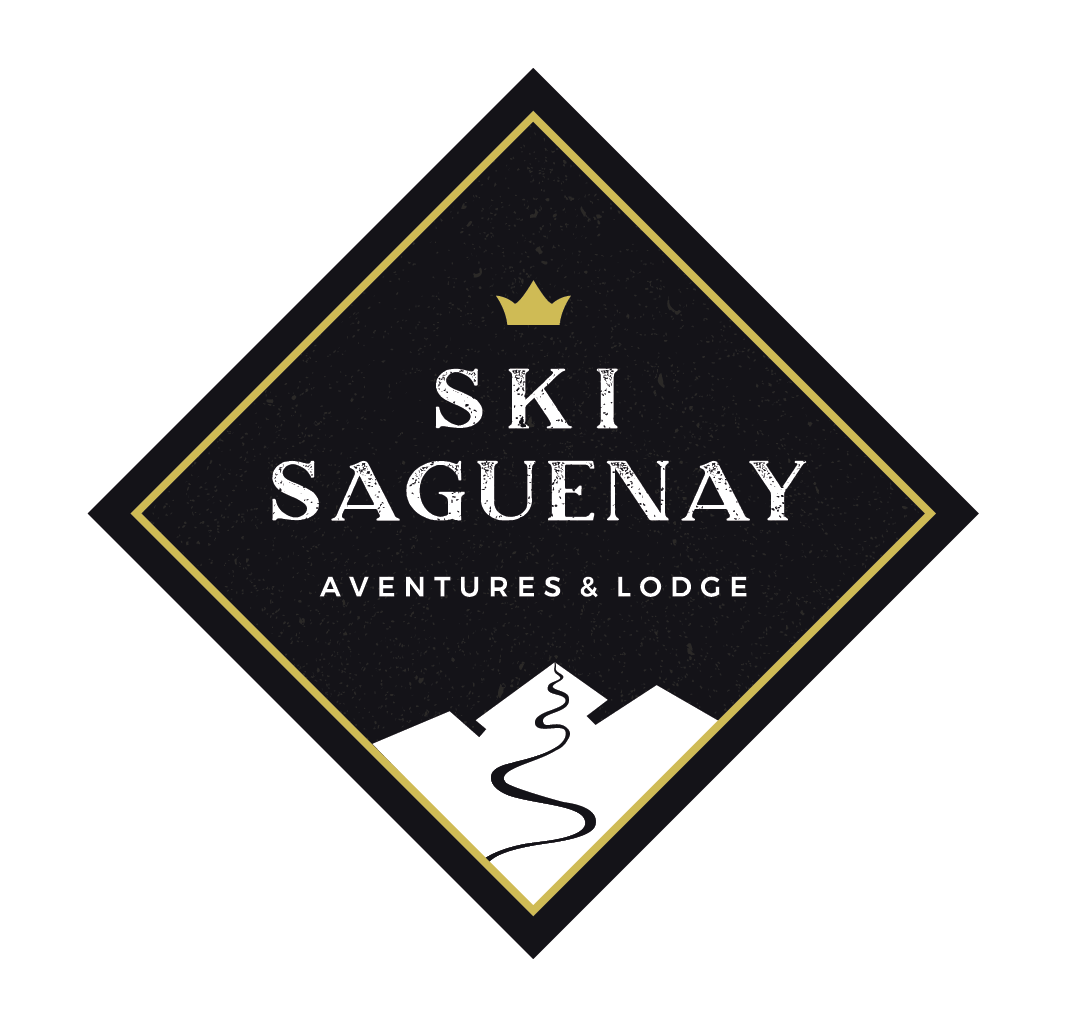 Manuel du participantFélicitation !! Vous avez réservé un forfait de ski hors-piste unique au Québec, sur un terrain de jeu privé et aménagé, avec un enneigement exceptionnel et offrant une diversité de descentes et des journées de ski en forêt bien remplies. Dans ce document vous trouverez les informations importantes pour bien préparer votre séjour dans le secteur de Ski Saguenay. Votre guide vous contactera personnellement 48 h avant votre arrivée afin de fixer l'heure exacte du rendez-vous et finaliser les détails de logistiques au besoin. Que l'aventure commence Horaire typique d’une journée au Sanctuaire :- Formulaire d'acceptation des risques (8h)- Départ en montagne (~8h30)- Ski en am- Diner en montagne (~12h)- Ski en pm- Retour au camp (~16h ou selon les objectifs)- Soirée : 5 à 7 LE FORFAIT INCLUS-Service de guide pour une journée ou plus EXCLUS-Nourriture et alcool-Méthode de traitement pour l'eau -Équipement de sécurité avalanche (location possible)-Équipement de ski ou de planche à neige   hors-piste.***Le pourboire Informations sur le choix de matériel, de vêtements et d’accessoires à fournir Bottes de ski adaptées aux fixationsSkis ou planche avec fixations débrayables Bâtons avec paniers pour la poudreuse Peaux d'ascension fonctionnelles ou raquetteCire de glisse pour peaux (si les prévisions sont au-dessus de 0C) Sac à dos de 30 l minimum DVA, pelle, sonde (facultatif) Casque protecteur (obligatoire) Lunettes de skiGants légers Gants intermédiaires Mitaines chaudes Tuque Cagoule Doudoune Sous-vêtements en polyester ou mérino Bas de ski Pantalon et manteau hardshell ou softshell Bouteille d’eau 1 l isolée (les systèmes à tube ne sont pas recommandés sous –10°) Thermos ½ litre Lunettes soleil Kit de réparation (tape, multi-tool, tie-wrap, corde)Politique d’annulationDes frais d’annulation administratif de 20$ s’appliquent à toute demande d’annulation.Si vous décidez d’annuler votre réservation : Entre 30 à 21 jours de votre date d’arrivée : 25% du montant total est non remboursable. Entre 20 à 11 jours de votre date d’arrivée : 35% du montant total est non remboursable. Entre 10 à 3 jours de votre date d’arrivée : 50% du montant total est non remboursable. 2 jours et moins de votre date d’arrivée : 100% du montant total est non remboursable. Le remboursement s’effectue avec le même mode de paiement utilisé pour la réservation. Si la décision d’annuler est prise par Ski Saguenay, la réservation du client sera remboursée dans sa totalité. Raison d’annulation ex : froid extrême, vent violent, neige de mauvaise qualité, pluie, couvert neigeux insuffisant, conditions jugées dangereuses….Conditions préalables à la pratique de l’activité-avoir une bonne forme physique-avoir un niveau de ski au minimum intermédiaire-avoir l’équipement approprié pour l’activitéDescription du territoireLe territoire de SKI SAGUENAY est un terrain de 70 hectares aménagé spécialement pour le ski de forêt. Le sommet de la montagne se trouve à 560m d’altitude.Nous y trouvons des dénivelés variant de 80m à 390m dépendant des secteurs.Un refuge au bas de la montagne sera construit pour permettre au client de se réchauffer. Les temps d’ascension varient entre 30 et 1h30 en fonction des secteurs choisis.Description des déplacements qui vont être effectués Les clients sont conviés à se présenter à 7h30 à l’accueil de SKI SAGUENAY Le temps d’ascension en ski varie d’un secteur à l’autre. Il faut compter entre 30 min et 1h30 de montée dépendamment des secteurs choisis par le groupe.Le nombre de descentes dans une journée varie en fonction des capacités du groupe et des secteurs de ski choisis. En moyenne cela varie entre 2 et 4 descentes par jour.Informations sur le niveau de difficulté de l’activitéSKI SAGUENAY exige au minimum un niveau de ski jugé intermédiaire / avancéLe ski hors-piste est une discipline qui se pratique en milieu forestier, dans des conditions de neige parfois difficile et en milieu plus ou moins accidenté.Pour ces raisons nous exigeons un minimum d’habileté de la part de nos clients.A lire obligatoirement-Formulaire d’acceptation des risques et questionnaire médicale8hRDV SKI SAGFormulaire d’acceptation des risquesPrésentation du guide, de l’entreprise et de la journée8h30Départ en montagne8h30-12hSki (1 à 2 descentes)12hLunch13h-16hSki (1 à 2 descentes)16hRetour à l’accueil